БОЙОРОК                                                                             РАСПОРЯЖЕНИЕ№ 062021 йыл 29 ғинуар                                                            29 января 2021 годаО создании  и количественном  составепрофилактических групп, задействованныхв проведении работ по профилактике пожаровна территории  сельского поселения Кушманаковский сельсоветмуниципального района Бураевский район Республики Башкортостан1. Сформировать состав профилактических групп, задействованных  в проведении работ по профилактике пожаров на территории сельского поселения Кушманаковский сельсовет и утвердить ее состав, согласно приложению 1.2. Определить задачами данных групп:- проведение анализа и выявление наиболее пожароопасных объектов в жилом секторе сельского поселения Кушманаковский сельсовет;- проведение систематических проверок выделенных объектов жилого сектора поселения на предмет соблюдения требований пожарной безопасности и принятие при необходимости мер административного воздействия к нарушителям указанных требований.	3.  Работу профилактической группы, задействованных в проведении работ по профилактике пожаров на территории  сельского поселения Кушманаковский сельсовет муниципального района Бураевский район Республики Башкортостан, проводить согласно графика профилактической группы в весенне- летний пожароопасный период и период отопительного сезона.	4. По мере необходимости,  в состав профилактической группы включать работников МУП «Электросети»  и газовых служб.	5. Контроль за исполнением распоряжения оставляю за собой.Глава сельского поселенияКушманаковский сельсовет 				                   И.Р.Камалов                                                                                                    Приложение 1Сформировать    профилактические  группы  для  привлечения их в проведении  работ по профилактике пожаров на территории  сельского поселения Кушманаковский сельсовет  в следующем составе:            д. Кушманаково        Муллаяров У.А.				       Шайбакова Г.М.				       Галиева И.Х.				       Бикташев И.М.				       Галиева Г.Г.				       Шаехов А.Р.				       Валиева А.Х.           д. Кудашево                Суфиянов З.М.				        Самигуллин И.Р.                                                Садикова Ф.Г.				        Хазиханова Ф.А.				        Миннуллина Д.Х.				        Шаехов А.Р.          д. Тугаево                      Фаттахов Р.А.                                                          Гайсин У.К.                                                            Гайсина Э.Т.                                                    Батыршина Г.В.				         Шаехов А.Р.          д. Каратамак                  Закиров Э.М.                                                  Камалова Ф.А.					Хафизова Р.А.					Фаизова А.Ф.					Шаехов А.Р.	Д. Абзаево			Хакимов И.Ф.					Арсланова Р.Х.					Гиндуллин Ф.Н.					Халикова И.А.					Шаехов А.Р.	Д. Кызыл- Октябрь	Закиров Э.М.					Шаехов А.Р.Башkортостан  Республикаhы   Борай районы  муниципаль                                                                                                                                                                                                             районының  Кушманак ауыл    советы ауыл биләмәhе        хакимиәте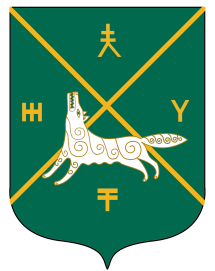 Администрация сельского поселения Кушманаковский сельсовет муниципального района     Бураевский район Республики Башкортостан